Результативность и востребованность научных исследований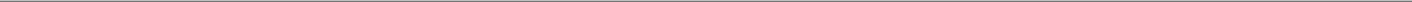 Число публикаций организации, индексируемых в российских и международных информационно-аналитических системах научного цитирования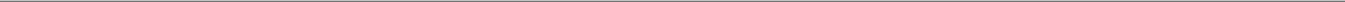 Совокупная цитируемость публикаций организации, индексируемых в российских и международных системах научного цитированияа. Web of Science	шт.Численность аспирантов и докторантова. аспирантов	чел.	, в т.ч.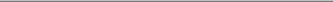 0	Науки об образовании0	Социологические науки0	Экономика и бизнес0	Механика и машиностроение0	Нанотехнологии0	Прочие технологии0	Строительство и архитектура0	Технологии материалов0	Химические технологии0	Электротехника, электроннаятехника, информационныетехнологиирелигиоведениеИнтеграция в мировое научное пространствое – пленкии покрытияХимические технологии ипромышленностьАвтоматизированныесистемы управленияИнформатика – архитектура иаппаратное обеспечениеРобототехникаТелекоммуникацииЭлектротехника иэлектроникаЭкологическая инженерияЭнергетика и топливоИнформатика –информационные системыИнформатика –искусственный интеллектИнформатика – кибернетикаИнформатика – программнаяинженерияМатематика –междисциплинарнаяМатематическая физикаПрикладная математикаНауки о земле –междисциплинарныеАкустикаАстрономия и астрофизикаАтомная, молекулярная ихимическая физикаОптикаФизика жидкости и плазмыФизика конденсированногосостоянияФизика элементарных частици квантовая теория поляЯдерная физикаЭлектрохимияРектор__________________________________________________________________________________ДолжностьРогалев Николай Дмитриевич__________________________________________________________________________________ФИО	Подпись__________________________________________________________________________________Дата предоставления сведенийПоисковые запросы: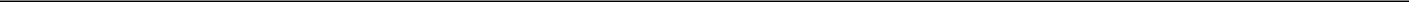 NoneNoneNoneNoneNoneФедеральное государственное бюджетное образовательноеФедеральное государственное бюджетное образовательноеФедеральное государственное бюджетное образовательноеФедеральное государственное бюджетное образовательноеФедеральное государственное бюджетное образовательноеФедеральное государственное бюджетное образовательноеФедеральное государственное бюджетное образовательноеФедеральное государственное бюджетное образовательноеФедеральное государственное бюджетное образовательноеФедеральное государственное бюджетное образовательноепериодпериодучреждение высшего образования "Национальныйучреждение высшего образования "Национальныйучреждение высшего образования "Национальныйучреждение высшего образования "Национальныйучреждение высшего образования "Национальныйотчетностиотчетностиучреждение высшего образования "Национальныйучреждение высшего образования "Национальныйучреждение высшего образования "Национальныйучреждение высшего образования "Национальныйучреждение высшего образования "Национальный2019исследовательский университет "МЭИ"исследовательский университет "МЭИ"исследовательский университет "МЭИ"2019исследовательский университет "МЭИ"исследовательский университет "МЭИ"исследовательский университет "МЭИ"Общее количество научныхОбщее количество научныхN п/пПоказатель (Направление оценки)Ед. изм.ЗначениеЗначениеЗначениеа. Web of scienceшт.шт., в т.ч., в т.ч., в т.ч.00Науки об образовании00Социологические науки00Экономика и бизнес00Механика и машиностроение00Нанотехнологии00Прочие технологии00Строительство и архитектура00Технологии материалов00Химические технологии00Электротехника, электроннаятехника, информационныетехнологии00Энергетика и рациональноеприродопользование00Компьютерные иинформационные науки00Математика00Науки о Земле и смежныеэкологические науки00Физика и астрономия00Химические науки00История и археология00Философия, этика,религиоведениеб. Scopusшт.шт., в т.ч., в т.ч., в т.ч.00Науки об образовании00Социологические науки00Экономика и бизнес00Механика и машиностроение00Нанотехнологии00Прочие технологии00Строительство и архитектура00Технологии материалов00Химические технологии00Электротехника, электроннаяЭлектротехника, электроннаятехника, информационныетехника, информационные00Энергетика и рациональноеЭнергетика и рациональноеПриродопользованиеПриродопользование00Компьютерные иКомпьютерные иинформационные наукиинформационные науки00МатематикаМатематика00Науки о Земле и смежныеНауки о Земле и смежныеэкологические наукиэкологические науки00Физика и астрономияФизика и астрономия00Химические наукиХимические науки00История и археологияИстория и археология00Философия, этика,Философия, этика,религиоведениерелигиоведениев. Российский индекс научного цитированияв. Российский индекс научного цитированияшт.шт.г. Google Scholarг. Google Scholarшт.шт.д. ERIH (European Reference Index For Humanities)д. ERIH (European Reference Index For Humanities)шт.шт.е. Специализированная информационно-аналитическая системае. Специализированная информационно-аналитическая системашт.шт., в т.ч., в т.ч.00Науки об образованииНауки об образовании00Социологические наукиСоциологические науки00Экономика и бизнесЭкономика и бизнес00Механика и машиностроениеМеханика и машиностроение00НанотехнологииНанотехнологии00Прочие технологииПрочие технологии00Строительство и архитектураСтроительство и архитектура00Технологии материаловТехнологии материалов00Химические технологииХимические технологии00Электротехника, электроннаяЭлектротехника, электроннаятехника, информационныетехника, информационныетехнологиитехнологии00Энергетика и рациональноеЭнергетика и рациональноеприродопользованиеприродопользование00Компьютерные иКомпьютерные иинформационные наукиинформационные науки00МатематикаМатематика00Науки о Земле и смежныеНауки о Земле и смежныеэкологические наукиэкологические науки00Физика и астрономияФизика и астрономия00Химические наукиХимические науки00История и археологияИстория и археология00Философия, этика,Философия, этика,религиоведениерелигиоведениеб. Scopusшт.в. Google Scholarшт.г. (Российский индекс научного цитирования)шт.3   Совокупный импакт-фактор журналов, в которых опубликованы статьи3   Совокупный импакт-фактор журналов, в которых опубликованы статьишт., в т.ч.организацииорганизацииорганизацииорганизации0Науки об образовании0Науки об образовании0Социологические науки0Экономика и бизнес0Механика и машиностроение0Нанотехнологии0Прочие технологии0Строительство и архитектура0Технологии материалов0Химические технологии0Электротехника, электроннаятехника, информационныетехнологии0Энергетика и рациональноеприродопользование0Компьютерные иинформационные науки0Математика0Науки о Земле и смежныеэкологические науки0Физика и астрономия0Химические науки0История и археология0Философия, этика,религиоведение4Общее количество научных, конструкторских и технологических произведений, вОбщее количество научных, конструкторских и технологических произведений, вшт.том числе:том числе:а. опубликованных произведенийа. опубликованных произведенийшт., в т.ч., в т.ч.0Науки об образовании0Социологические науки0Экономика и бизнес0Механика и машиностроение0Нанотехнологии0Прочие технологии0Строительство и архитектура0Технологии материалов0Химические технологии0Электротехника, электроннаятехника, информационныетехнологии0Энергетика и рациональноеприродопользование0Компьютерные иинформационные науки0Математика0Науки о Земле и смежныеэкологические науки0Физика и астрономия0Химические науки0История и археология0Философия, этика,религиоведениеб. опубликованных периодических изданийшт.шт., в т.ч., в т.ч.0Науки об образовании0Социологические науки0Экономика и бизнес0Механика и машиностроение0Нанотехнологии0Прочие технологии0Строительство и архитектура0Технологии материалов0Химические технологии0Электротехника, электроннаятехника, информационныетехнологии0Энергетика и рациональноеприродопользование0Компьютерные иинформационные науки0Математика0Науки о Земле и смежныеэкологические науки0Физика и астрономия0Химические науки0История и археология0Философия, этика,религиоведениев. выпущенной конструкторской и технологической документациишт.шт., в т.ч., в т.ч.0Науки об образовании0Социологические науки0Экономика и бизнес0Механика и машиностроение0Нанотехнологии0Прочие технологии0Строительство и архитектура0Технологии материалов0Химические технологии0Электротехника, электроннаятехника, информационныетехнологии0Энергетика и рациональноеприродопользование0Компьютерные иинформационные науки0Математика0Науки о Земле и смежныеэкологические науки0Физика и астрономия0Химические науки0История и археология0Философия, этика,религиоведениег. неопубликованных произведений наукиг. неопубликованных произведений наукиг. неопубликованных произведений наукиг. неопубликованных произведений наукишт.5   Количество созданных результатов интеллектуальной деятельности, в том числе:5   Количество созданных результатов интеллектуальной деятельности, в том числе:5   Количество созданных результатов интеллектуальной деятельности, в том числе:5   Количество созданных результатов интеллектуальной деятельности, в том числе:5   Количество созданных результатов интеллектуальной деятельности, в том числе:шт., в т.ч., в т.ч.0Науки об образовании0Социологические науки0Экономика и бизнес0Механика и машиностроение0Нанотехнологии0Прочие технологии0Строительство и архитектура0Технологии материалов0Химические технологии0Электротехника, электроннаятехника, информационныетехнологии0Энергетика и рациональноеприродопользование0Компьютерные иинформационные науки0Математика0Науки о Земле и смежныеэкологические науки0Физика и астрономия0Химические науки0История и археология0Философия, этика,религиоведениеа. учтенных в государственных информационных системаха. учтенных в государственных информационных системаха. учтенных в государственных информационных системаха. учтенных в государственных информационных системахшт.б. имеющих государственную регистрацию и (или) правовую охрану вб. имеющих государственную регистрацию и (или) правовую охрану вб. имеющих государственную регистрацию и (или) правовую охрану вб. имеющих государственную регистрацию и (или) правовую охрану вшт., в т.ч., в т.ч.Российской ФедерацииРоссийской ФедерацииРоссийской ФедерацииРоссийской ФедерацииРоссийской ФедерацииРоссийской ФедерацииРоссийской ФедерацииРоссийской Федерации0Науки об образовании0Науки об образовании0Социологические науки0Экономика и бизнес0Механика и машиностроение0Нанотехнологии0Прочие технологии0Строительство и архитектура0Технологии материалов0Химические технологии0Электротехника, электроннаятехника, информационныетехнологии0Энергетика и рациональноеприродопользование0Компьютерные иинформационные науки0Математика0Науки о Земле и смежныеэкологические науки0Физика и астрономия0Химические науки0История и археология0Философия, этика,религиоведениев. имеющих правовую охрану за пределами Российской Федерациишт.шт.шт.шт., в т.ч., в т.ч.0Науки об образовании0Социологические науки0Экономика и бизнес0Механика и машиностроение0Нанотехнологии0Прочие технологии0Строительство и архитектура0Технологии материалов0Химические технологии0Электротехника, электроннаятехника, информационныетехнологии0Энергетика и рациональноеприродопользование0Компьютерные иинформационные науки0Математика0Науки о Земле и смежныеэкологические науки0Физика и астрономия0Химические науки0История и археология0Философия, этика,религиоведение6Количество использованных результатов интеллектуальной деятельности, в томКоличество использованных результатов интеллектуальной деятельности, в томКоличество использованных результатов интеллектуальной деятельности, в томшт.шт., в т.ч., в т.ч.числе:числе:числе:числе:числе:числе:0Науки об образовании0Науки об образовании0Социологические науки0Экономика и бизнес0Механика и машиностроение0Нанотехнологии0Прочие технологии0Строительство и архитектура0Технологии материалов0Химические технологии0Электротехника, электроннаятехника, информационныетехнологии0Энергетика и рациональноеприродопользование0Компьютерные иинформационные науки0Математика0Науки о Земле и смежныеэкологические науки0Физика и астрономия0Химические науки0История и археология0Философия, этика,религиоведениеа. подтвержденных актами использования (внедрения)а. подтвержденных актами использования (внедрения)а. подтвержденных актами использования (внедрения)шт.шт.б. переданных по лицензионному договору (соглашению)б. переданных по лицензионному договору (соглашению)б. переданных по лицензионному договору (соглашению)шт.шт.в. переданных по договору об отчуждении, в том числе внесенных в качествев. переданных по договору об отчуждении, в том числе внесенных в качествев. переданных по договору об отчуждении, в том числе внесенных в качествешт.шт.залогазалогазалогаг. внесенных в качестве вклада в уставной капиталг. внесенных в качестве вклада в уставной капиталг. внесенных в качестве вклада в уставной капиталшт.шт.7Число малых инновационных предприятий, созданных с участием организацииЧисло малых инновационных предприятий, созданных с участием организацииЧисло малых инновационных предприятий, созданных с участием организациишт.шт., в т.ч., в т.ч.0Науки об образовании0Социологические науки0Экономика и бизнес0Механика и машиностроение0Нанотехнологии0Прочие технологии0Строительство и архитектура0Технологии материалов0Химические технологии0Электротехника, электроннаятехника, информационныетехнологии0Энергетика и рациональноеприродопользование0000Компьютерные иинформационные науки0000Математика0  Науки о Земле и смежные0  Науки о Земле и смежныеэкологические науки0000Физика и астрономия0000Химические науки0000История и археология0  Философия, этика,0  Философия, этика,религиоведениеа. совокупная среднесписочная численность работников малыха. совокупная среднесписочная численность работников малыхчел.чел.чел.чел.инновационных предприятийинновационных предприятийб. совокупный доход малых инновационных предприятийб. совокупный доход малых инновационных предприятийтыс. руб.тыс. руб.тыс. руб.тыс. руб.8.1  Финансовая результативность научной организации по источникам дохода,8.1  Финансовая результативность научной организации по источникам дохода,8.1  Финансовая результативность научной организации по источникам дохода,тыс. руб.тыс. руб.тыс. руб.тыс. руб.направленным на финансирование науки, в том числе средства, полученные:направленным на финансирование науки, в том числе средства, полученные:а. на выполнение государственных заданийа. на выполнение государственных заданийтыс. руб.тыс. руб.тыс. руб.тыс. руб.б. на конкурсной основе из бюджетов всех уровнейб. на конкурсной основе из бюджетов всех уровнейтыс. руб.тыс. руб.тыс. руб.тыс. руб.в. на конкурсной основе из внебюджетных источниковв. на конкурсной основе из внебюджетных источниковтыс. руб.тыс. руб.тыс. руб.тыс. руб.г. из иностранных источниковг. из иностранных источниковтыс. руб.тыс. руб.тыс. руб.тыс. руб.д. из внебюджетных источников на иные целид. из внебюджетных источников на иные целитыс. руб.тыс. руб.тыс. руб.тыс. руб.8.2Финансовая результативность научной организации по видам выполненных работФинансовая результативность научной организации по видам выполненных работи оказанных услуг, в том числеи оказанных услуг, в том числеа. исследования и разработкиа. исследования и разработкитыс. руб.тыс. руб.тыс. руб.тыс. руб.б. научно-технические услугиб. научно-технические услугитыс. руб.тыс. руб.тыс. руб.тыс. руб.в. от использования результатов интеллектуальной деятельностив. от использования результатов интеллектуальной деятельноститыс. руб.тыс. руб.тыс. руб.тыс. руб.г. образовательные услугиг. образовательные услугитыс. руб.тыс. руб.тыс. руб.тыс. руб.д. товары, работы и услуги производственного характерад. товары, работы и услуги производственного характератыс. руб.тыс. руб.тыс. руб.тыс. руб.е. иные доходы, не связанные с научными, научно-техническими услугами ие. иные доходы, не связанные с научными, научно-техническими услугами итыс. руб.тыс. руб.тыс. руб.тыс. руб.разработкамиразработкамиРазвитие кадрового потенциалаРазвитие кадрового потенциалаРазвитие кадрового потенциала9Численность обучающихся, выполняющих квалификационные работы на базеЧисленность обучающихся, выполняющих квалификационные работы на базечел.чел.чел.чел.организацииорганизации0Энергетика и рациональноеприродопользование0Компьютерные иинформационные науки0Математика0Науки о Земле и смежныеэкологические науки0Физика и астрономия0Химические науки0История и археология0Философия, этика,Религиоведениеб. докторантовчел., в т.ч., в т.ч.0Науки об образовании0Социологические науки0Экономика и бизнес0Механика и машиностроение0Нанотехнологии0Прочие технологии0Строительство и архитектура0Технологии материалов0Химические технологии0Электротехника, электроннаятехника, информационныетехнологии0Энергетика и рациональноеприродопользование0Компьютерные иинформационные науки0Математика0Науки о Земле и смежныеэкологические науки0Физика и астрономия0Химические науки0История и археология0Философия, этика,религиоведение11Численность исследователей, направленных на работу в ведущие российские ичел.международные научные и научно-образовательные организации12Численность защитивших диссертационные работыа. кандидатскихшт., в т.ч., в т.ч.0Науки об образовании0Социологические науки0Экономика и бизнес0Механика и машиностроение0Нанотехнологии0Прочие технологии0Строительство и архитектура0Технологии материалов0Химические технологии0Электротехника, электроннаятехника, информационныетехнологии0Энергетика и рациональноеприродопользование0Компьютерные иинформационные науки0Математика0Науки о Земле и смежныеэкологические науки0Физика и астрономия0Химические науки0История и археология0Философия, этика,религиоведениеб. докторскихшт., в т.ч., в т.ч.0Науки об образовании0Социологические науки0Экономика и бизнес0Механика и машиностроение0Нанотехнологии0Прочие технологии0Строительство и архитектура0Технологии материалов0Химические технологии0Электротехника, электроннаятехника, информационныетехнологии0Энергетика и рациональноеприродопользование0Компьютерные иинформационные науки0Математика0Науки о Земле и смежныеэкологические науки0Физика и астрономия0Химические науки0История и археология0Философия, этика,13Число статей, подготовленных совместно с зарубежными организациямишт.14Численность иностранных ученых, работавших в научной организациичел.15Число научных конференций с международным участием, проведенныхшт.организацией16Количество научно-популярных публикаций, выполненных сотрудникамишт.организации17Количество положительных и нейтральных упоминаний организации в средствахшт.массовой информации федерального уровня, в том числеа. в федеральных печатных изданиях, теле- и радио-СМИшт.б. в интернет-изданияхшт.18Количество обращений (посещаемость) официальных сайтов и (или) страницшт.организации, размещенных в Информационно-телекоммуникационной сети"Интернет"Ресурсное обеспечение деятельности научной организацииРесурсное обеспечение деятельности научной организации19Среднесписочная численность работниковчел.20Численность работников, выполнявших исследования и разработки, в том числе:чел.а. исследователей, из нихчел., в т.ч.0Науки об образовании0Социологические науки0Экономика и бизнес0Механика и машиностроение0Нанотехнологии0Прочие технологии0Строительство и архитектура0Технологии материалов0Химические технологии0Электротехника, электроннаятехника, информационныетехнологии0Энергетика и рациональноеприродопользование0Компьютерные иинформационные науки0Математика0Науки о Земле и смежныеэкологические науки0Физика и астрономия0Химические науки0История и археология0Философия, этика,религиоведениекандидатов наукчел.докторов наукчел.в возрасте до 39 летчел.выполнявших работу по совместительству и договорам гражданско-чел., в т.ч., в т.ч.правового характераправового характера0Науки об образовании0Науки об образовании0Социологические науки0Экономика и бизнес0Механика и машиностроение0Нанотехнологии0Прочие технологии0Строительство и архитектура0Технологии материалов0Химические технологии0Электротехника, электроннаятехника, информационныетехнологии0Энергетика и рациональноеприродопользование0Компьютерные иинформационные науки0Математика0Науки о Земле и смежныеэкологические науки0Физика и астрономия0Химические науки0История и археология0Философия, этика,религиоведениеб. педагогических работников, относящихся к профессорско-чел., в т.ч., в т.ч.преподавательскому составупреподавательскому составу0Науки об образовании0Науки об образовании0Социологические науки0Экономика и бизнес0Механика и машиностроение0Нанотехнологии0Прочие технологии0Строительство и архитектура0Технологии материалов0Химические технологии0Электротехника, электроннаятехника, информационныетехнологии0Энергетика и рациональноеприродопользование0Компьютерные иинформационные науки0Математика0Науки о Земле и смежныеэкологические науки0Физика и астрономия0Химические науки0  История и археология0  Философия, этика,религиоведениев. техниковчел.чел.г. вспомогательного персоналачел.чел.д. прочихчел.чел.21   Стоимость основных средств и нематериальных активов, в том числе:21   Стоимость основных средств и нематериальных активов, в том числе:тыс. руб.тыс. руб.а. зданий и сооруженийтыс. руб.тыс. руб.б. машин и оборудованиятыс. руб.тыс. руб.в. нематериальных активовтыс. руб.тыс. руб.22   Внутренние текущие затраты на научные исследования и разработки, в том числе22   Внутренние текущие затраты на научные исследования и разработки, в том числетыс. руб.тыс. руб.а. фундаментальные исследованиятыс. руб.тыс. руб.б. поисковые исследованиятыс. руб.тыс. руб.в. прикладные исследованиятыс. руб.тыс. руб.г. экспериментальные разработкитыс. руб.тыс. руб.23   Внешние затраты на исследования и разработки23   Внешние затраты на исследования и разработкитыс. руб.тыс. руб.24   Затраты на оплату труда работников, выполнявших научные исследования и24   Затраты на оплату труда работников, выполнявших научные исследования итыс. руб.тыс. руб.разработки25   Дополнительные признаки для формирования референтных групп:25   Дополнительные признаки для формирования референтных групп:а. направления исследований и разработок в соответствии с международнойОбразование и педагогикасистемой классификацииФилософияСоциологияМенеджментЭкономикаАвиакосмическая техникаМеханикаОбщее машиностроениеТермодинамикаЯдерная физика и технологииНаноматериалы инанотехнологииИнструменты и приборыТехнологии машиностроенияТранспортные системы итехнологииМатериаловедение –керамические материалыМатериаловедение –композитные материалыИстория и философия наукиб. основной вид деятельности организацииNoneв. Организационно-правовая форма организацииФедеральноегосударственное учреждение